Partnership request form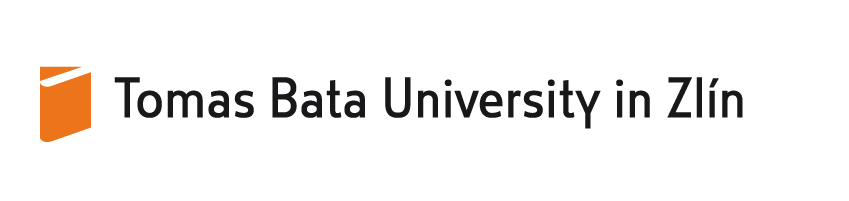 INSTRUCTIONSThank you for your interest in cooperation with Tomas Bata University in Zlín. To ensure results-oriented partnerships, please complete the following form, indicating your specific interests, and return it to international@utb.cz INSTITUTION NAME: INSTITUTION NAME: Country:City:Website:International office contact information: TYPES OF PARTNERSHIP AGREEMENT(S) DESIREDTYPES OF PARTNERSHIP AGREEMENT(S) DESIREDWhat is the purpose/objective of your linkage request? Please check all that applies. What is the purpose/objective of your linkage request? Please check all that applies.    Formalize Existing Relationship    Research Collaboration    Establish Student Exchange Program   Staff/Faculty Exchange   Double Degree Programme   Summer/Winter Schools   Other, please specify:   Other, please specify:Please explain the desired purpose(s) of exploring partnership with Tomas Bata University in Zlín: Please explain the desired purpose(s) of exploring partnership with Tomas Bata University in Zlín: YOUR INSTITUTION’S STRENGTHSPlease explain what strengths your institution would bring to the proposed partnership(s). Please feel free to attach a profile describing your institution.IF RELEVANT TO YOUR PARTNERSHIP REQUEST, PLEASE DESCRIBE WHAT PROGRAMS/COURSES YOUR INSTITUTION PROVIDES IN ENGLISH.Please do not forget to insert a linkTOMAS BATA UNIVERSITY (FACULTIES; DEPARTMENTS; RESEARCH UNITS)Please indicate below which Faculties are the focus of your collaboration request. University-wide Faculty of Technology: Departments: Polymer Centre,  Food Analysis and Chemistry,  Physics and Material Engineering,  Chemistry, Environmental Protection Engineering,  Polymer Engineering,  Food Technology,  Fat, Surfactant and Cosmetics Technology,  Production Engineering Faculty of Management and Economics:Departments: Economics,  Management and Marketing,  Business Administration,  Industrial Engineering ad Information Systems,  Finance and Accounting,  Regional Development, Public Sector Administration and Law,  Statistics and Quantitative Methods,  Center for Applied Economic Research Faculty of Multimedia Communications:Departments: Arts Management,  Advertising Photography,  Animation,  Audiovisual Arts,  Marketing Communications,  Theoretical Studies,  Digital Design,  Fashion Design,  Glass Design,   Graphic Design,  Industrial Design,  Product Design,  Shoe Design,  Spatial DesignFaculty of Applied informatics:Departments: Informatics and Artificial Intelligence,  Computer and Communication Systems,  Automation and Control Engineering,  Electronics and Measurements,  Security Engineering,  Mathematics,  Process Control,  The Centre for Security, information and Advanced TechnologiesFaculty of Humanities:Departments: Research Centre of FHS,  Pedagogical Sciences,  School Education,   Health Care Sciences,  Modern Languages and Literatures,  Language CentreFaculty of Logistics and Crisis Management:Departments: Crisis Management,  Logistics,  Population Protection,  Environmental SecurityUniversity Institute:Units:   Centre of Polymer Systems,  Technology Transfer Centre,  Footwear Research Centre,  Technology Park